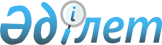 О повышении ставки земельного налога и ставки единного земельного налога на не используемые в соответствии с земельным законодательством Республики Казахстан земли сельскохозяйственного назначения
					
			Утративший силу
			
			
		
					Решение Шетского районного маслихата Карагандинской области от 5 мая 2018 года № 21/181. Зарегистрировано Департаментом юстиции Карагандинской области 18 мая 2018 года № 4761. Утратило силу решением Шетского районного маслихата Карагандинской области от 24 июня 2020 года № 39/364
      Сноска. Утратило силу решением Шетского районного маслихата Карагандинской области от 24.06.2020 № 39/364 (вводится в действие после дня его первого официального опубликования).
      В соответствии с пунктом 5 статьи 509 Кодекса Республики Казахстан от 25 декабря 2017 года "О налогах и других обязательных платежах в бюджет (Налоговый кодекс)", статьи 50 Закона Республики Казахстан от 25 декабря 2017 года "О введении в действие Кодекса Республики Казахстан "О налогах и других обязательных платежах в бюджет" (Налоговый кодекс)", подпунктом 13) пункта 1 статьи 6 Закона Республики Казахстан от 23 января 2001 года "О местном государственном управлении и самоуправлении в Республике Казахстан" районный маслихат РЕШИЛ:
      1. Повысить базовые ставки земельного налога в 10 (десять) раз на не используемые в соответствии с земельным законодательством Республики Казахстан земли сельскохозяйственного назначения.
      2. Повысить базовые ставки единного земельного налога в 10 (десять) раз на не используемые в соответствии с земельным законодательством Республики Казахстан земли сельскохозяйственного назначения.
      3. Признать утратившим силу решение Шетского районного маслихата от 17 сентября 2015 года № 32/283 "О повышении ставки земельного налога и ставки единного земельного налога на неиспользуемые в соответствии с земельным законодательством Республики Казахстан земли сельскохозяйственного назначения" (зарегистрировано в Реестре государственной регистрации нормативных правовых актов за № 3421, опубликовано в газете "Шет Шұғыласы" от 07 октября 2015 года № 41(10557), информационно-правовой системе "Әділет" 23 октября 2015 года).
      4. Контроль за исполнением настоящего решения возложить на заместителя акима района М. Жумкину и на постоянную комиссию районного маслихата по строительству, транспорту, коммунальному хозяйству, аграрным вопросам и экологии.
      5. Настоящее решение вводится в действие по истечении десяти календарных дней после дня его первого официального опубликования.
					© 2012. РГП на ПХВ «Институт законодательства и правовой информации Республики Казахстан» Министерства юстиции Республики Казахстан
				
      Председатель сессии

Р. Шакиржанова

      Секретарь районного маслихата

Б. Тулеукулов
